L'Intégration des culturesCulture nationale: 	caractérisée par une langue, religion et histoire                                      					commune à une grande majorité de la population.Culture homogène: 	culture nationale avec peu ou pas de sous-cultures. Tout le monde semble pareil avec très peu de minorités visibles. Ex: Russie, JaponCulture hétérogène:  	culture nationale avec beaucoup de sous cultures. 						Minorités sont très visibles et faciles à identifier. Ex. Canada, E-U, France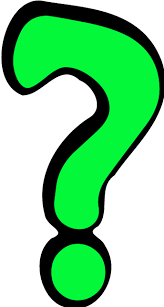                   Culture _________________		         Culture ________________ La culture hétérogène est divisée en DEUX possibilités culturelles:1. Le multiculturalisme :  	acceptation de différentes minorités visibles.  On valorise l'existence des sous-cultures et respect leurs traditions  	et des coutumes.                            		      Ex: ____________________________2. L'assimilation : 	processus dans lequel une culture dominante tente de convertir  des sous-cultures à ses principes culturels fondamentaux.                      		      Ex: ____________________________Ethnocentrisme:   Lorsqu’une culture se croit meilleure qu'une autreLes comportements ethnocentriques créent des : 
1. Les stéréotypes: 	les croyances partagées et les généralisations 			   	concernant les traits et les comportements d'un 						groupe de personnes. EX: 	les blondes sont idiotes, 								les suisses sont lents, les français sont chauvins2. Les préjugés raciaux:   les attitudes comportant une dimension 							     évaluative à l'égard d’un groupe social donné.  			Ex: Ne pas aimer les élèves de LCVI avant de les connaître  3. La discrimination:  un comportement négatif non-justifiable contre des 					 membres d'un groupe social donnéEx: Ne pas embaucher quelqu'un parce qu'il a plus de 50 ans 4.  Relativisme culturel: Aucune culture ne devrait être jugée selon les 					standards d’une autre culture